Publicado en Girona el 26/10/2022 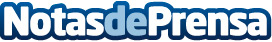 Últimos días para presentarse a los Premios Fundación Princesa de Girona 2023Reconocidos con 20.000 euros, estos galardones reconocen a jóvenes de entre 16 y 35 años. El plazo para recibir candidaturas finalizará el 31 de octubre para las categorías de Artes y Letras; Empresa, Investigación Científica y SocialDatos de contacto:Alberto del RíoPremios Fundación Princesa de Girona972 410410Nota de prensa publicada en: https://www.notasdeprensa.es/ultimos-dias-para-presentarse-a-los-premios Categorias: Nacional Artes Visuales Sociedad Cataluña Recursos humanos Premios http://www.notasdeprensa.es